проектАДМИНИСТРАЦИЯ ЧУХОНАСТОВСКОГО СЕЛЬСКОГО ПОСЕЛЕНИЯКАМЫШИНСКОГО МУНИЦИПАЛЬНОГО РАЙОНАВОЛГОГРАДСКОЙ ОБЛАСТИ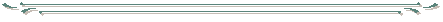 ПОСТАНОВЛЕНИЕ.0.2023  г.                                           № -п                                  В соответствии со ст. 20, пунктами 3.1 и 3.2 статьи 160.1, Бюджетного кодекса Российской Федерации, постановлением Правительства Российской Федерации от 16 сентября 2021 г. № 1569 «Об утверждении общих требований к закреплению за органами государственной власти (государственными органами) субъекта Российской Федерации, органами управления территориальными фондами обязательного медицинского страхования, органами местного самоуправления, органами местной администрации полномочий главного администратора доходов бюджета и к утверждению перечня главных администраторов доходов бюджета субъекта Российской Федерации, бюджета территориального фонда обязательного медицинского страхования, местного бюджета», администрация Чухонастовского сельского поселения   ПОСТАНОВЛЯЕТ:1. В перечень главных администраторов доходов бюджета Чухонастовского сельского поселения, утвержденный постановлением администрации Чухонастовского сельского поселения № 73-п от 25.11.2021г (далее – Перечень главных администраторов доходов), внести следующие изменения и дополнения:1.1. Раздел «182 Федеральная налоговая служба района» Перечня главных администраторов доходов дополнить позицией следующего содержания:182 1 16 18000 02 0000 140          Доходы от сумм пеней, предусмотренных законодательством Российской Федерации о налогах и сборах, подлежащие зачислению в бюджеты субъектов Российской Федерации по нормативу, установленному Бюджетным кодексом Российской Федерации, распределяемые Федеральным казначейством между бюджетами субъектов Российской Федерации в соответствии с федеральным законом о федеральном бюджете2. В соответствии со статьей 5 Закона Волгоградской области от 26.12.2008 № 1816-ОД «О порядке организации и ведения регистра муниципальных правовых актов Волгоградской области» направить копию настоящего постановления для включения в Регистр в течение 30 дней со дня его принятия. 3. Настоящее постановление подлежит официальному опубликованию (обнародованию) и распространяет свое действие на правоотношения возникшие с 01.01.2023 года. Глава Чухонастовского сельского поселения                                                            Камышинского муниципального районаВолгоградской области                                                                                              Н.В.ПименовО внесении изменений и дополнений в перечень главных администраторов доходов бюджета Чухонастовского сельского поселения, утвержденный постановлением администрации Чухонастовского сельского поселения № 73-п от 25.11.2021г (в редакции № 3-п от 30.01.2023 г.)